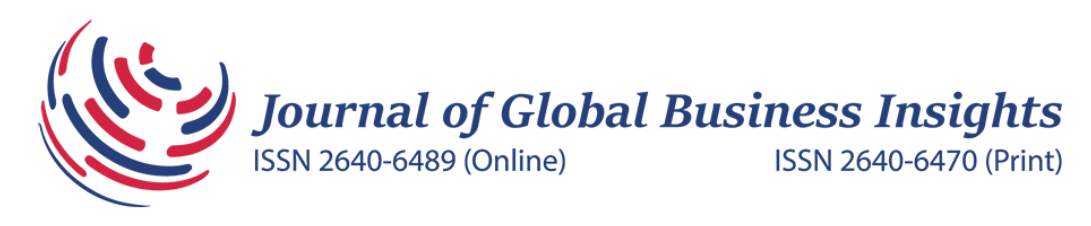 SUMMARY OF CHANGESReviewer #1Reviewer #2Reviewer #3CommentsResponse (Please explain how you addressed the reviewer’s comment)(if needed, please press “Tab” to add more lines in this table)CommentsResponse (Please explain how you addressed the reviewer’s comment)CommentsResponse (Please explain how you addressed the reviewer’s comment)